«ПРОЩАЙ, МАСЛЕНИЦА!»1 марта 2020 года, в рамках традиционных народных гуляний, посвящённых проводам русской зимы «Прощай, Масленица!», семья Румыниных нашего детского сада приняла участие в спортивных эстафетах для молодых семей, проводимых молодёжным центром «Максимум». Участники соревновались в быстроте, силе, ловкости, меткости. По итогам конкурсов наша команда «Светлячки - здоровячки» были награждены дипломом участника.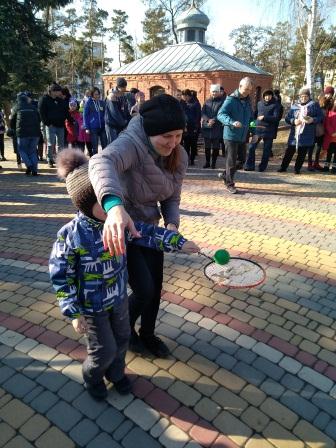 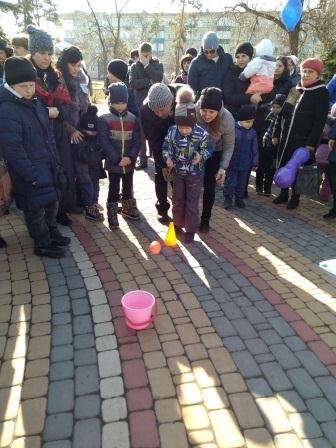 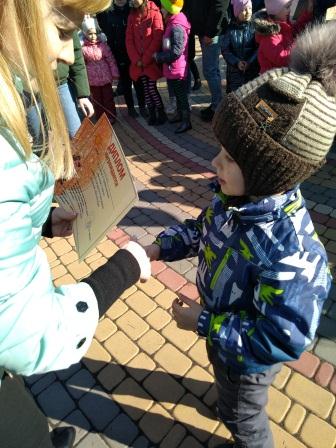 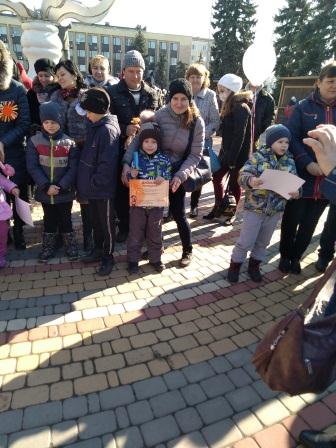 